Муниципальное образовательное учреждение«Средняя школа №48»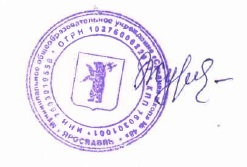 Дополнительная общеобразовательная общеразвивающая программа летнеголагеря с дневным пребыванием «Солнышко» (для учащихся 1-4 классов средней общеобразовательной школы) Срок реализации – 18 днейАвтор – составитель:педагог дополнительного образования	Сорокина Александра Вячеславовнаг. Ярославль, 2021ПОЯСНИТЕЛЬНАЯ ЗАПИСКА	Дополнительная общеобразовательная общеразвивающая программа летнего лагеря с дневным пребыванием “Солнышко” (далее программа) составлена в соответствии со следующими нормативно-правовыми документами:- Федеральный закон от 29.12.2012 г. №273-ФЗ «Об образовании в Российской Федерации»;- Концепция развития дополнительного образования в РФ (утверждена распоряжением Правительства РФ от 4 9.2014 №1726-р;- Стратегия развития воспитания в Российской Федерации на период до 2025 года (утверждена распоряжением Правительства Российской Федерации от 29 мая 2015 г. № 996-р);-  Приказ Министерства просвещения России от 9.11.2018 № 196 «Об утверждении Порядка организации и осуществления образовательной деятельности по Дополнительным общеобразовательным программам»;- Постановление Главного государственного санитарного врача Российской Федерации от 4 июля 2014 года № 41 «Об СанПиН 2.4.4.3172-14 "Санитарно-эпидемиологические требования к устройству, содержанию и организации режима работы образовательных организаций дополнительного образования детей»;-  Методические рекомендации по проектированию дополнительных общеразвивающих программ (включая разноуровневые программы)», направленные письмом Минобрнауки России от 18.11.2015 №09-3242;- Концепция персонифицированного дополнительного образования Детей в Ярославской области, утв. Постановлением Правительства области от 17.07.2018 года № 527-п.;-  Правила персонифицированного финансирования дополнительного образования детей в Ярославской области, утв. приказом департамента образования Ярославской области от 27.12.2019 года № 47-нп (новая редакция).Направленность программы – социально - педагогическая.Вид программы- модифицированная.По срокам реализации: краткосрочная (108 часов)Актуальность В последние годы очевидно возрастание внимания к организации  оздоровительных лагерей. Они выполняют очень важную миссию оздоровления и воспитания детей, когда многие семьи находятся в сложных экономических и социальных условиях. Кроме того, лагерь способствуют формированию у ребят не подавляющего личность коллективизма, коммуникативных навыков. Отдых сегодня – это не только социальная защита, это еще и полигон для творческого развития, обогащения духовного мира и интеллекта ребенка. Разработка данной программы организации каникулярного отдыха, оздоровления и занятости детей была вызвана:повышением спроса родителей и детей на организованный отдых школьников;модернизацией старых форм работы и введением новых;необходимостью использования богатого творческого потенциала подростков и педагогов в реализации цели и задач программы.Отличительные особенности программы Данная программа предназначена для детей, находящихся в летнем лагере дневного пребывания при школе.Цель программыСоздать благоприятные условия для укрепления здоровья и организации досуга учащихся во время осенних каникул, развития творческого и интеллектуального потенциала личности, ее индивидуальных способностей и дарований, творческой активности с учетом собственных интересов, наклонностей и возможностей.Задачи программыФормирование у ребят навыков общения и толерантности. Профилактика детской безнадзорности в каникулярное время.Организация общественно–полезной деятельности несовершеннолетних в каникулярный период.Методическое обеспечение разнообразных форм отдыха и оздоровления детей и подростков в каникулярный период.Содействовать приобщению детей к физической культуре и спорту.Возраст обучающихся: программа направлена на обучающихся в возрасте от 7 до 12 лет. Срок реализации- 108 часовФорма и режим организации занятийФорма занятий групповая (не более 20 человек). Программа рассчитана на 108 часов. Занятия проводятся с элементами игры. Программа используется в летнем лагере дневного пребывания на протяжении 18 дней в период каникул.Ожидаемые результаты В результате к концу реализации программы обучающиеся:Получают умения и навыки  индивидуальной и коллективной творческой и социальной активности;Развивают коммуникативные способности;Повышают творческой активности путем вовлечения их в социально-значимую деятельность;Расширяют кругозор;Личностный рост участников смены.Способы проверки прогнозируемых результатовВ процессе обучения по программе обучающиеся участвуют в выставках, спортивных соревнованиях, конкурсах. В течение смены происходит наблюдение за деятельностью обучающихся со стороны педагога, а также осуществляется анализ продуктов их творческой деятельности.Способы определения результативности овладения программыВажным показателем успешности достижения результатов является участие воспитанников в различных формах культурно- досуговой деятельности лагеря (см. Приложение 1).Формы проведения итогов реализации программыПодведение итогов очень важный этап работы, поскольку он обеспечивает формирование у обучающихся представления о результативности своей деятельности, развивает их самопознание. Важно, чтобы анализ деятельности обучающихся, оставил у них только позитивные чувства и стремление к дальнейшей работе. Подведение итогов носит доброжелательный характер. Участие в художественных выставкахУчастие в спортивных соревнованияхУЧЕБНО- ТЕМАТИЧЕСКИЙ ПЛАНСОДЕРЖАНИЕ ПРОГРАММЫ
Блок “Вводное занятие” Знакомство обучающихся с техникой безопасности, особенностями организации обучения. Упражнения и игры для знакомства с группой и создания творческой атмосферы.Блок “Физкультурно – оздоровительный модуль” Ежедневная утренняя зарядка, спортивные игры, соревнования, занятия карате, выходы в бассейн.Блок “Художественно- творческий модуль”Занятия декоративно- прикладным творчеством, рисование, изготовление стенгазеты, герба отряда, мастер-классы, занятия вокалом и танцами, выставки.Блок “Интеллектуальный модуль”Интеллектуальные викторины, посещение библиотеки, игровая программа “Школа юного пешехода”.Блок “Досуговый модуль”Посещение ТЮЗа, конного клуба, филармонии, поход в кино, просмотры мультфильмов, настольные игры, и т.д.ОБЕСПЕЧЕНИЕ ПРОГРАММЫМетодическое обеспечение программыОбразовательный процесс по данной программе имеет развивающий характер, то есть, направлен на развитие природных задатков детей, реализацию их интересов и способностей. Содержание программы, методы, приемы ориентированы главным образом на то, чтобы раскрыть и использовать субъектный опыт каждого ученика, помочь становлению личностно значимых способов познания путем организации целостной учебной деятельности. Личностно–ориентированный подход основывается на дифференцированном подборе основных средств обучения и воспитания, разноуровневости достижения результативности, создания ситуации успеха ребенка, формировании положительной установки к окружающему миру, к процессу обучения, ориентации на демократический стиль общения. Виды и формы индивидуальной и коллективно–групповой деятельности направлены на активизацию познавательных процессов, сочетают интеллектуальную, практическую и самостоятельную деятельность. В процессе реализации программы используются разнообразные методы обучения: объяснительно-иллюстративный, рассказ, беседа, работа с книгой, демонстрация, упражнение, практический, обучающий контроль.Материально- техническое обеспечениеК реализации данной программы должны быть привлечены следующие материально- технические ресурсы:- учебный кабинет;-актовый зал;-спортивный зал, мячи, спортивные маты;- компьютер; мультимедийный проектор- ножницы, клей, краски, скотч, бумага цветная, картон.Информационное обеспечение программыБезруких М.М., Филипповой Т.А., Макеевой А.Г. Методическое пособие для учителя. Москва. «НЕСТЛЕ», «ОЛМА ПРЕСС», 2006 г.Киселёва Г.Г., Ковалёв В.А. Как изучить состояние здоровья школьника? / Начальная школа, 2007. - № 2Ковалько В.И. Здоровье сберегающие технологии в начальной школе. 1 – 4 классы. М.: «ВАКО», 2006.Копылов Ю.А., Полянская Н.В. Режим учёбы и отдыха ослабленных детей. / Начальная школа, 2007. - № 9Павлова М.А. Дидактические игры, как средство формирования навыков здорового образа жизни. САРАТОВ 2006      Приложение 1Таблица участия обучающихся в мероприятияхПриложение 2РЕЖИМ РАБОТЫ ЛАГЕРЯ 8:30 начало лагеря, приход детей;8:45 зарядка;9:00 завтрак;9:30 отрядные мероприятия/ посещение кружков/ бассейн;13:00 обед;13:30 отрядные мероприятия/ свободное время;14:30 окончание лагеря, уход домой.№Название разделов или темКоличество часовКоличество часовКоличество часов№Название разделов или темТеорияПрактикаВсегоВводное занятие2242.Физкультурно – оздоровительный модуль215173.Художественно- творческий модуль215174.Интеллектуальный модуль215175.Досуговый модуль25153Итого1098108№Имя, фамилияКонкурс стенгазетСпортивная эстафетаИнтеллектуальная викторинаВыставка рисунков